1.4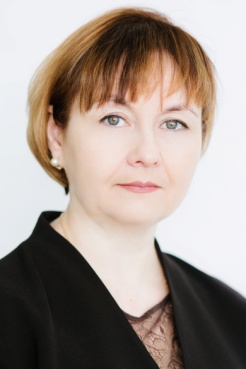 Мальгина Светлана ПавловнаДолжность старший преподавательУченая степень –Ученое звание –1.4Научное направление (основные научные труды) Научное направление (основные научные труды) Научное направление (основные научные труды) Научное направление (основные научные труды) Научное направление (основные научные труды) 1.4Мальгина С.П. Влияние подтоварной воды на функциональные особенности растений // Вестник Оренбургского государственного университета, 2013. №6. С.103-105.Мальгина С.П. Влияние солевого стресса на пигментный состав растений // Теоретические и практические аспекты развития науки: Мат-лы Международной заочной научно-практ. конф. – Санкт-Петербург, 2013. С. 59-63.Мальгина С.П. Влияние избыточного засоления почвы на физиологические особенности растений // Природноресурсный потенциал, экология и устойчивое развитие регионов России: Мат-лы XII Международная научно-практ. конф. – Пенза, 2014. С.45-49.Мальгина С.П. Оценка накопления тяжелых металлов в скорлупе орехов сосны сибирской (Pinus Sibirica) на территории Нижневартовского района // В сборнике: Культура, наука, образование: проблемы и перспективы: Мат-лы IV Всероссийской научно-практ. конф. Отв. ред. А.В. Коричко. 2015. С. 47-50.Мальгина С.П. Нефтедобыча как фактор засоления почв // Отражение био-, гео-, антропосферных взаимодействий в почвах и почвенном покрове: мат-лы V Международной науч. конф., посвящ. 85-летию каф. почвоведения и экологии почв ТГУ. Под ред. С.П. Кулижского. – Томск: Издательский Дом Томского государственного университета, 2015. С.432-436.Мальгина С.П. Влияние подтоварной воды на функциональные особенности растений // Вестник Оренбургского государственного университета, 2013. №6. С.103-105.Мальгина С.П. Влияние солевого стресса на пигментный состав растений // Теоретические и практические аспекты развития науки: Мат-лы Международной заочной научно-практ. конф. – Санкт-Петербург, 2013. С. 59-63.Мальгина С.П. Влияние избыточного засоления почвы на физиологические особенности растений // Природноресурсный потенциал, экология и устойчивое развитие регионов России: Мат-лы XII Международная научно-практ. конф. – Пенза, 2014. С.45-49.Мальгина С.П. Оценка накопления тяжелых металлов в скорлупе орехов сосны сибирской (Pinus Sibirica) на территории Нижневартовского района // В сборнике: Культура, наука, образование: проблемы и перспективы: Мат-лы IV Всероссийской научно-практ. конф. Отв. ред. А.В. Коричко. 2015. С. 47-50.Мальгина С.П. Нефтедобыча как фактор засоления почв // Отражение био-, гео-, антропосферных взаимодействий в почвах и почвенном покрове: мат-лы V Международной науч. конф., посвящ. 85-летию каф. почвоведения и экологии почв ТГУ. Под ред. С.П. Кулижского. – Томск: Издательский Дом Томского государственного университета, 2015. С.432-436.Мальгина С.П. Влияние подтоварной воды на функциональные особенности растений // Вестник Оренбургского государственного университета, 2013. №6. С.103-105.Мальгина С.П. Влияние солевого стресса на пигментный состав растений // Теоретические и практические аспекты развития науки: Мат-лы Международной заочной научно-практ. конф. – Санкт-Петербург, 2013. С. 59-63.Мальгина С.П. Влияние избыточного засоления почвы на физиологические особенности растений // Природноресурсный потенциал, экология и устойчивое развитие регионов России: Мат-лы XII Международная научно-практ. конф. – Пенза, 2014. С.45-49.Мальгина С.П. Оценка накопления тяжелых металлов в скорлупе орехов сосны сибирской (Pinus Sibirica) на территории Нижневартовского района // В сборнике: Культура, наука, образование: проблемы и перспективы: Мат-лы IV Всероссийской научно-практ. конф. Отв. ред. А.В. Коричко. 2015. С. 47-50.Мальгина С.П. Нефтедобыча как фактор засоления почв // Отражение био-, гео-, антропосферных взаимодействий в почвах и почвенном покрове: мат-лы V Международной науч. конф., посвящ. 85-летию каф. почвоведения и экологии почв ТГУ. Под ред. С.П. Кулижского. – Томск: Издательский Дом Томского государственного университета, 2015. С.432-436.Мальгина С.П. Влияние подтоварной воды на функциональные особенности растений // Вестник Оренбургского государственного университета, 2013. №6. С.103-105.Мальгина С.П. Влияние солевого стресса на пигментный состав растений // Теоретические и практические аспекты развития науки: Мат-лы Международной заочной научно-практ. конф. – Санкт-Петербург, 2013. С. 59-63.Мальгина С.П. Влияние избыточного засоления почвы на физиологические особенности растений // Природноресурсный потенциал, экология и устойчивое развитие регионов России: Мат-лы XII Международная научно-практ. конф. – Пенза, 2014. С.45-49.Мальгина С.П. Оценка накопления тяжелых металлов в скорлупе орехов сосны сибирской (Pinus Sibirica) на территории Нижневартовского района // В сборнике: Культура, наука, образование: проблемы и перспективы: Мат-лы IV Всероссийской научно-практ. конф. Отв. ред. А.В. Коричко. 2015. С. 47-50.Мальгина С.П. Нефтедобыча как фактор засоления почв // Отражение био-, гео-, антропосферных взаимодействий в почвах и почвенном покрове: мат-лы V Международной науч. конф., посвящ. 85-летию каф. почвоведения и экологии почв ТГУ. Под ред. С.П. Кулижского. – Томск: Издательский Дом Томского государственного университета, 2015. С.432-436.Мальгина С.П. Влияние подтоварной воды на функциональные особенности растений // Вестник Оренбургского государственного университета, 2013. №6. С.103-105.Мальгина С.П. Влияние солевого стресса на пигментный состав растений // Теоретические и практические аспекты развития науки: Мат-лы Международной заочной научно-практ. конф. – Санкт-Петербург, 2013. С. 59-63.Мальгина С.П. Влияние избыточного засоления почвы на физиологические особенности растений // Природноресурсный потенциал, экология и устойчивое развитие регионов России: Мат-лы XII Международная научно-практ. конф. – Пенза, 2014. С.45-49.Мальгина С.П. Оценка накопления тяжелых металлов в скорлупе орехов сосны сибирской (Pinus Sibirica) на территории Нижневартовского района // В сборнике: Культура, наука, образование: проблемы и перспективы: Мат-лы IV Всероссийской научно-практ. конф. Отв. ред. А.В. Коричко. 2015. С. 47-50.Мальгина С.П. Нефтедобыча как фактор засоления почв // Отражение био-, гео-, антропосферных взаимодействий в почвах и почвенном покрове: мат-лы V Международной науч. конф., посвящ. 85-летию каф. почвоведения и экологии почв ТГУ. Под ред. С.П. Кулижского. – Томск: Издательский Дом Томского государственного университета, 2015. С.432-436.1.4Преподаваемые дисциплиныПреподаваемые дисциплиныПреподаваемые дисциплиныПреподаваемые дисциплиныПреподаваемые дисциплины1.4ХимияМетоды и приборы контроля окружающей средыОхрана окружающей средыОсновы природопользованияМетоды экологических исследованийХимияМетоды и приборы контроля окружающей средыОхрана окружающей средыОсновы природопользованияМетоды экологических исследованийХимияМетоды и приборы контроля окружающей средыОхрана окружающей средыОсновы природопользованияМетоды экологических исследованийХимияМетоды и приборы контроля окружающей средыОхрана окружающей средыОсновы природопользованияМетоды экологических исследованийХимияМетоды и приборы контроля окружающей средыОхрана окружающей средыОсновы природопользованияМетоды экологических исследований